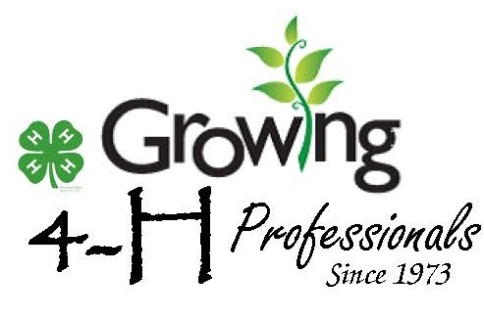 2015 GAE4-HA Annual ConferenceCallaway GardensSchedule of ActivitiesMonday, April 20th12:00pm		Bird of Prey, Butterfly Center, Tree Top Adventure Groups Meet in Lobby-Leave for Activity1:00pm-4:30pm 	Registration- Mountain Creek Inn Lobby3:00pm-3:30pm		Committee Meetings- Mountain Creek Inn & Conference Center4:00pm			Rooms Available for Check-In5:30pm			First Timer’s Orientation- Mountain Creek Inn 6:00pm			Dinner and Networking Event, Patio AreaTuesday, April 21st 7:00-8:00am 		Light Breakfast available in Garden Suite or MCI Restaurant 8:00am			Registration- Outside Peach/Willow Ballroom 8:30am-9:30am		Opening Business Meeting- Peach/Willow Ballroom9:45am-10:45am	Classes/Road Runner- Mountain Creek Conference Center (Thyme/Sage/112/206/211) 10:00-12:00		Vendor Move In- Sweet Bay 10:45am-11:00am	Break – Refreshments available in Garden Suite11:00am-12:00pm	District Meetings- MCCC (Thyme/Sage/112/206/211)12:00pm		Lunch (Box Lunch)- Peach/Willow Ballroom 12:00pm-5:00pm	Vendors Open- Sweet Bay1:00pm-2:00pm		Poster Sessions Manned- Sweet Bay2:15pm-4:15pm		Classes/Road Runner/Poster Sessions on display- MCCC & Sweet Bay4:30pm-5:30pm		Committee Meeting #2 6:00pm			Social (Silent Auction Opens) Peach/Willow Ballroom 7:00pm 		National Awards Dinner- Peach/Willow Ballroom9:00pm			Auctions (Silent/Live) and Dance & Trivia Night- Peach/Willow Ballroom Wednesday, April 22nd9:00am 	Closing Business Meeting- Peach/Willow Ballroom 10:30am	State Awards Brunch-Peach/Willow Ballroom TBA		*Change-Over Meeting will occur aprox 1 hr after the completion of the Brunch- Peach/Willow Ballroom Committee Meeting Rooms Member Recognition- Peach & Willow Ballroom Public Recognition & Information- 211Policy & Resolution- Sweet BayDiversity- 104Media & Newsletter- 105Programs- ThymeResearch & Evaluation- 106Oceans of Fun- 107Life Members- Meeting during Tuesday’s LunchProfessional Development- SageAdvocacy- 112 (No Monday Meeting)District Meeting RoomsNortheast- 211Northwest- ThymeSoutheast- SageSouthwest- 112State Staff- 206